Safe Work ProcedureNOTE: DO NOT use this machine unless you have been trained in its safe use and operation.Description of Work:Description of Work:Description of Work:Using a Horizontal BorerUsing a Horizontal BorerUsing a Horizontal BorerUsing a Horizontal BorerUsing a Horizontal BorerUsing a Horizontal BorerUsing a Horizontal BorerUsing a Horizontal BorerUsing a Horizontal Borer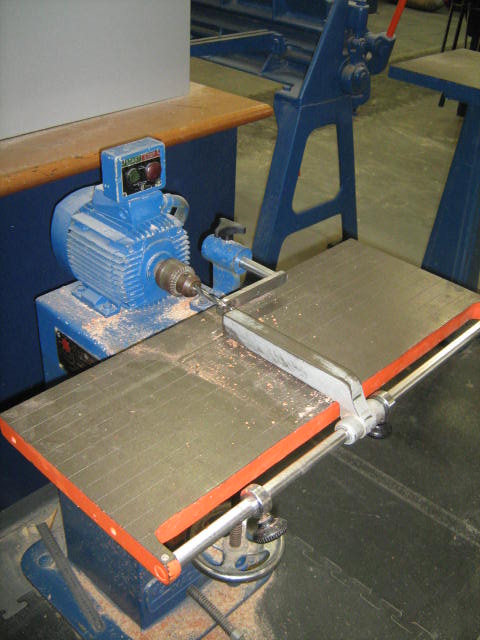 Potential Hazards: Exposed moving parts and electrical hazard with the potential to cause harm through entanglement, impact and cutting, exposure to heat, noise, dust, projectiles and sharp objects.Potential Hazards: Exposed moving parts and electrical hazard with the potential to cause harm through entanglement, impact and cutting, exposure to heat, noise, dust, projectiles and sharp objects.Potential Hazards: Exposed moving parts and electrical hazard with the potential to cause harm through entanglement, impact and cutting, exposure to heat, noise, dust, projectiles and sharp objects.Potential Hazards: Exposed moving parts and electrical hazard with the potential to cause harm through entanglement, impact and cutting, exposure to heat, noise, dust, projectiles and sharp objects.Potential Hazards: Exposed moving parts and electrical hazard with the potential to cause harm through entanglement, impact and cutting, exposure to heat, noise, dust, projectiles and sharp objects.Potential Hazards: Exposed moving parts and electrical hazard with the potential to cause harm through entanglement, impact and cutting, exposure to heat, noise, dust, projectiles and sharp objects.Personal Protective Equipment (PPE) Required (Check the box for required PPE):Personal Protective Equipment (PPE) Required (Check the box for required PPE):Personal Protective Equipment (PPE) Required (Check the box for required PPE):Personal Protective Equipment (PPE) Required (Check the box for required PPE):Personal Protective Equipment (PPE) Required (Check the box for required PPE):Personal Protective Equipment (PPE) Required (Check the box for required PPE):Personal Protective Equipment (PPE) Required (Check the box for required PPE):Personal Protective Equipment (PPE) Required (Check the box for required PPE):Personal Protective Equipment (PPE) Required (Check the box for required PPE):Personal Protective Equipment (PPE) Required (Check the box for required PPE):Personal Protective Equipment (PPE) Required (Check the box for required PPE):Personal Protective Equipment (PPE) Required (Check the box for required PPE):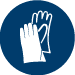 GlovesGloves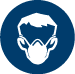 Face MasksFace Masks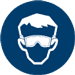 EyeProtection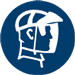 Welding MaskWelding Mask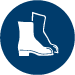 AppropriateFootwearAppropriateFootwear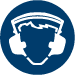 Hearing Protection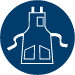 Protective ClothingProtective Clothing Safe Work Procedure Checklist: Safe Work Procedure Checklist: Safe Work Procedure Checklist: Safe Work Procedure Checklist: Safe Work Procedure Checklist: Safe Work Procedure Checklist: Safe Work Procedure Checklist: Safe Work Procedure Checklist: Safe Work Procedure Checklist: Safe Work Procedure Checklist: Safe Work Procedure Checklist: Safe Work Procedure Checklist:1. PRE-Operation/Task:Task (e.g. Drawings, instructions, specifications etc.) is clearly understood.Ensure drill bit is tight in chuck and chuck key has been removed.Work piece is securely clamped.Correct drill speed has been set.Where necessary, depth stop for drill has been set or wood to be drilled is rested on scrap.Ensure appropriate guarding is in place.Identify ON/OFF switch and emergency stop button (if applicable).2. Operation/Task:Check, that drill runs ‘true’ and does not wobble.Keep hands clear of work piece and away from rotating tool.Back out frequently on deep cuts to clean and cool drill bit.Turn off machine before belt speeds are changed.Ensure guarding in place before machine is re-started.3. POST-Operation/Task:Switch off drill before removing chips and shavings from the drill table.Ensure good housekeeping practices are in place to minimise dust build-up.Return clean drill bit to drill rack and clamps to their storage area.1. PRE-Operation/Task:Task (e.g. Drawings, instructions, specifications etc.) is clearly understood.Ensure drill bit is tight in chuck and chuck key has been removed.Work piece is securely clamped.Correct drill speed has been set.Where necessary, depth stop for drill has been set or wood to be drilled is rested on scrap.Ensure appropriate guarding is in place.Identify ON/OFF switch and emergency stop button (if applicable).2. Operation/Task:Check, that drill runs ‘true’ and does not wobble.Keep hands clear of work piece and away from rotating tool.Back out frequently on deep cuts to clean and cool drill bit.Turn off machine before belt speeds are changed.Ensure guarding in place before machine is re-started.3. POST-Operation/Task:Switch off drill before removing chips and shavings from the drill table.Ensure good housekeeping practices are in place to minimise dust build-up.Return clean drill bit to drill rack and clamps to their storage area.1. PRE-Operation/Task:Task (e.g. Drawings, instructions, specifications etc.) is clearly understood.Ensure drill bit is tight in chuck and chuck key has been removed.Work piece is securely clamped.Correct drill speed has been set.Where necessary, depth stop for drill has been set or wood to be drilled is rested on scrap.Ensure appropriate guarding is in place.Identify ON/OFF switch and emergency stop button (if applicable).2. Operation/Task:Check, that drill runs ‘true’ and does not wobble.Keep hands clear of work piece and away from rotating tool.Back out frequently on deep cuts to clean and cool drill bit.Turn off machine before belt speeds are changed.Ensure guarding in place before machine is re-started.3. POST-Operation/Task:Switch off drill before removing chips and shavings from the drill table.Ensure good housekeeping practices are in place to minimise dust build-up.Return clean drill bit to drill rack and clamps to their storage area.1. PRE-Operation/Task:Task (e.g. Drawings, instructions, specifications etc.) is clearly understood.Ensure drill bit is tight in chuck and chuck key has been removed.Work piece is securely clamped.Correct drill speed has been set.Where necessary, depth stop for drill has been set or wood to be drilled is rested on scrap.Ensure appropriate guarding is in place.Identify ON/OFF switch and emergency stop button (if applicable).2. Operation/Task:Check, that drill runs ‘true’ and does not wobble.Keep hands clear of work piece and away from rotating tool.Back out frequently on deep cuts to clean and cool drill bit.Turn off machine before belt speeds are changed.Ensure guarding in place before machine is re-started.3. POST-Operation/Task:Switch off drill before removing chips and shavings from the drill table.Ensure good housekeeping practices are in place to minimise dust build-up.Return clean drill bit to drill rack and clamps to their storage area.1. PRE-Operation/Task:Task (e.g. Drawings, instructions, specifications etc.) is clearly understood.Ensure drill bit is tight in chuck and chuck key has been removed.Work piece is securely clamped.Correct drill speed has been set.Where necessary, depth stop for drill has been set or wood to be drilled is rested on scrap.Ensure appropriate guarding is in place.Identify ON/OFF switch and emergency stop button (if applicable).2. Operation/Task:Check, that drill runs ‘true’ and does not wobble.Keep hands clear of work piece and away from rotating tool.Back out frequently on deep cuts to clean and cool drill bit.Turn off machine before belt speeds are changed.Ensure guarding in place before machine is re-started.3. POST-Operation/Task:Switch off drill before removing chips and shavings from the drill table.Ensure good housekeeping practices are in place to minimise dust build-up.Return clean drill bit to drill rack and clamps to their storage area.1. PRE-Operation/Task:Task (e.g. Drawings, instructions, specifications etc.) is clearly understood.Ensure drill bit is tight in chuck and chuck key has been removed.Work piece is securely clamped.Correct drill speed has been set.Where necessary, depth stop for drill has been set or wood to be drilled is rested on scrap.Ensure appropriate guarding is in place.Identify ON/OFF switch and emergency stop button (if applicable).2. Operation/Task:Check, that drill runs ‘true’ and does not wobble.Keep hands clear of work piece and away from rotating tool.Back out frequently on deep cuts to clean and cool drill bit.Turn off machine before belt speeds are changed.Ensure guarding in place before machine is re-started.3. POST-Operation/Task:Switch off drill before removing chips and shavings from the drill table.Ensure good housekeeping practices are in place to minimise dust build-up.Return clean drill bit to drill rack and clamps to their storage area.1. PRE-Operation/Task:Task (e.g. Drawings, instructions, specifications etc.) is clearly understood.Ensure drill bit is tight in chuck and chuck key has been removed.Work piece is securely clamped.Correct drill speed has been set.Where necessary, depth stop for drill has been set or wood to be drilled is rested on scrap.Ensure appropriate guarding is in place.Identify ON/OFF switch and emergency stop button (if applicable).2. Operation/Task:Check, that drill runs ‘true’ and does not wobble.Keep hands clear of work piece and away from rotating tool.Back out frequently on deep cuts to clean and cool drill bit.Turn off machine before belt speeds are changed.Ensure guarding in place before machine is re-started.3. POST-Operation/Task:Switch off drill before removing chips and shavings from the drill table.Ensure good housekeeping practices are in place to minimise dust build-up.Return clean drill bit to drill rack and clamps to their storage area.1. PRE-Operation/Task:Task (e.g. Drawings, instructions, specifications etc.) is clearly understood.Ensure drill bit is tight in chuck and chuck key has been removed.Work piece is securely clamped.Correct drill speed has been set.Where necessary, depth stop for drill has been set or wood to be drilled is rested on scrap.Ensure appropriate guarding is in place.Identify ON/OFF switch and emergency stop button (if applicable).2. Operation/Task:Check, that drill runs ‘true’ and does not wobble.Keep hands clear of work piece and away from rotating tool.Back out frequently on deep cuts to clean and cool drill bit.Turn off machine before belt speeds are changed.Ensure guarding in place before machine is re-started.3. POST-Operation/Task:Switch off drill before removing chips and shavings from the drill table.Ensure good housekeeping practices are in place to minimise dust build-up.Return clean drill bit to drill rack and clamps to their storage area.1. PRE-Operation/Task:Task (e.g. Drawings, instructions, specifications etc.) is clearly understood.Ensure drill bit is tight in chuck and chuck key has been removed.Work piece is securely clamped.Correct drill speed has been set.Where necessary, depth stop for drill has been set or wood to be drilled is rested on scrap.Ensure appropriate guarding is in place.Identify ON/OFF switch and emergency stop button (if applicable).2. Operation/Task:Check, that drill runs ‘true’ and does not wobble.Keep hands clear of work piece and away from rotating tool.Back out frequently on deep cuts to clean and cool drill bit.Turn off machine before belt speeds are changed.Ensure guarding in place before machine is re-started.3. POST-Operation/Task:Switch off drill before removing chips and shavings from the drill table.Ensure good housekeeping practices are in place to minimise dust build-up.Return clean drill bit to drill rack and clamps to their storage area.1. PRE-Operation/Task:Task (e.g. Drawings, instructions, specifications etc.) is clearly understood.Ensure drill bit is tight in chuck and chuck key has been removed.Work piece is securely clamped.Correct drill speed has been set.Where necessary, depth stop for drill has been set or wood to be drilled is rested on scrap.Ensure appropriate guarding is in place.Identify ON/OFF switch and emergency stop button (if applicable).2. Operation/Task:Check, that drill runs ‘true’ and does not wobble.Keep hands clear of work piece and away from rotating tool.Back out frequently on deep cuts to clean and cool drill bit.Turn off machine before belt speeds are changed.Ensure guarding in place before machine is re-started.3. POST-Operation/Task:Switch off drill before removing chips and shavings from the drill table.Ensure good housekeeping practices are in place to minimise dust build-up.Return clean drill bit to drill rack and clamps to their storage area.1. PRE-Operation/Task:Task (e.g. Drawings, instructions, specifications etc.) is clearly understood.Ensure drill bit is tight in chuck and chuck key has been removed.Work piece is securely clamped.Correct drill speed has been set.Where necessary, depth stop for drill has been set or wood to be drilled is rested on scrap.Ensure appropriate guarding is in place.Identify ON/OFF switch and emergency stop button (if applicable).2. Operation/Task:Check, that drill runs ‘true’ and does not wobble.Keep hands clear of work piece and away from rotating tool.Back out frequently on deep cuts to clean and cool drill bit.Turn off machine before belt speeds are changed.Ensure guarding in place before machine is re-started.3. POST-Operation/Task:Switch off drill before removing chips and shavings from the drill table.Ensure good housekeeping practices are in place to minimise dust build-up.Return clean drill bit to drill rack and clamps to their storage area.1. PRE-Operation/Task:Task (e.g. Drawings, instructions, specifications etc.) is clearly understood.Ensure drill bit is tight in chuck and chuck key has been removed.Work piece is securely clamped.Correct drill speed has been set.Where necessary, depth stop for drill has been set or wood to be drilled is rested on scrap.Ensure appropriate guarding is in place.Identify ON/OFF switch and emergency stop button (if applicable).2. Operation/Task:Check, that drill runs ‘true’ and does not wobble.Keep hands clear of work piece and away from rotating tool.Back out frequently on deep cuts to clean and cool drill bit.Turn off machine before belt speeds are changed.Ensure guarding in place before machine is re-started.3. POST-Operation/Task:Switch off drill before removing chips and shavings from the drill table.Ensure good housekeeping practices are in place to minimise dust build-up.Return clean drill bit to drill rack and clamps to their storage area.Competent Person(s): (The following persons are authorised to operate, supervise and test students on the equipment/process).Competent Person(s): (The following persons are authorised to operate, supervise and test students on the equipment/process).Competent Person(s): (The following persons are authorised to operate, supervise and test students on the equipment/process).Competent Person(s): (The following persons are authorised to operate, supervise and test students on the equipment/process).Competent Person(s): (The following persons are authorised to operate, supervise and test students on the equipment/process).Competent Person(s): (The following persons are authorised to operate, supervise and test students on the equipment/process).Competent Person(s): (The following persons are authorised to operate, supervise and test students on the equipment/process).Competent Person(s): (The following persons are authorised to operate, supervise and test students on the equipment/process).Competent Person(s): (The following persons are authorised to operate, supervise and test students on the equipment/process).Competent Person(s): (The following persons are authorised to operate, supervise and test students on the equipment/process).Competent Person(s): (The following persons are authorised to operate, supervise and test students on the equipment/process).Name:Title:Title:Title:Title:Title:Title:Title:Contact Details:Contact Details:Contact Details: